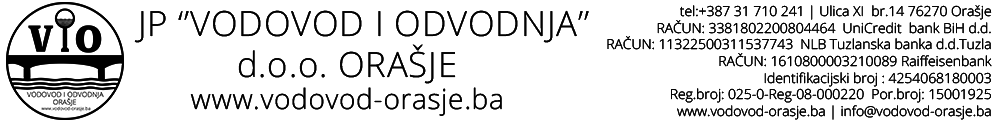 Broj: 04-104/21 Datum:19.08.2021.god. T E N D E R S K A   D O K U M E N T A C I J A(OTVORENI POSTUPAK)NABAVA ROBE – KANALIZACIJSKI MATERIJALPredviđa se zaključivanje okvirnog sporazuma u trajanju od 2 godineOrašje, kolovoz 2021. godineOstali podaci        							   (broj stranice)Opći podaciPodaci o ugovornom organuUgovorni organ:    Javno poduzeće „Vodovod i odvodnja“ d.o.o. OrašjeAdresa:                 Ulica XI broj 14 76270 OrašjeID Broj:                  4254068180003Telefon/fax            031-710-240 fax 031-710-241e-mail.                   iInfo@odovod-orasje.ba Web:                     www.vodovod-orasje.ba	Podaci  o osobi zaduženoj za kontakt za opći dio TDKontakt osoba:   Edina MehmedalićTelefon/ fax: 	    031-710-242						e-mail:                edina.mehmedalic@vodovod-orasje.ba						Podaci  o osobi zaduženoj za kontakt za tehnički dio TDKontakt osoba: Vidan Vidović	Telefon/ fax: 	  031-710-240	e-mail:               iInfo@odovod-orasje.ba Popis privrednih subjekata sa kojima je ugovorni organ u sukobu interesaUtvrđeno je da ne postoje privredni subjekti sa kojima je ugovorni organ u sukobu interesa u skladu sa člankom 52. st.4 Zakona o javnim nabavkama.Broj nabavke  s portala javnih nabavkiBroj nabavke:		Predmetna nabavka je planirana u Plana nabavke roba i usluga za 2021. godinu. Prethodno informacijsko obavještenje nije objavljeno.Podaci o postupku javne nabavkeVrsta postupka javne nabavke: Otvoreni postupakProcijenjena vrijednost javne nabavke (bez PDV-a): ___100.000,00______ KMOznaka i naziv iz JRJN: 44000000-0, materijal za kanalizacijuVrsta ugovora o javnoj nabavci: robeOkvirni sporazum (ukoliko je predviđeno zaključivanje okvirnog sporazuma i sa koliko privrednih subjekata je predviđeno zaključivanje okvirnog sporazuma): predviđeno je zaključivanje okvirnog sporazuma s jednim privrednim subjektomPeriod na koji se zaključuje ugovor/okvirni sporazum: ___24_____ mjesecaPODACI O PREDMETU NABAVEOpis predmeta stavke Predmet ovog postupka javne nabave je nabava robe – kanalizacijski materijal, putem otvorenog postupka, za potrebe izgradnje kanalizacijske mreže na području općine Orašje za ugovoreni period. Količina predmeta nabaveOkvirna količina predmeta nabave određena je u obrascu za cijenu ponude – Prilog III. Ugovorni organ, zbog prirode predmeta nabave, ne može unaprijed odrediti točnu količinu. Ugovorni organ se ne obvezuje na nabavu utvrđenih količina u cijelosti. Stvarna realizacija ovisit će od potreba ugovornog organa i raspoloživih financijskih sredstava, pod uvjetom da ne može prijeći utvrđene okvirne količine. Stvarna nabavljena količina na temelju zaključenog okvirnog sporazuma može biti jednaka ili manja od predviđene okvirne količine.Tehnička specifikacija Tehnička opis materijala iz specifikacije – Prilog XI, predmeta nabave su sastavni dio TD i obaveza je ponuđača da poštuje sve navedene zahtjeve.Mjesto isporuke robeAdresa ugovornog organa: JP „Vodovod i odvodnja“ doo Orašje, Ulica XI br. 14. 76270 OrašjeRok isporuke robeIsporuka robe vršiti će se sukcesivno, prema potrebama ugovornog organa, na temelju zaključenih pojedinačnih ugovora iz okvirnog sporazuma. Robu koja je specificirana pojedinačnim ugovorom potrebno je isporučiti u ponuđenom roku po narudžbi. U slučaju kašnjenja u isporuci roba, do kojeg je došlo krivicom odabranog ponuđača, isti će platiti ugovornu kaznu u skladu sa Zakonom o obligacionim odnosima u iznosu od 1% naručene robe, za svaki dan kašnjenja do urednog ispunjenja, s tim da ukupan iznos ugovorene kazne ne može prijeći 10% od ukupno ugovorene vrijednosti robe koja je predmet narudžbe. Odabrani ponuđač je dužan platiti ugovorenu kaznu u roku od 7 (sedam) dana od dana prijema zahtjeva za plaćanje od ugovornog organa. Ugovorni organ neće naplatiti ugovorenu kaznu ukoliko je do kašnjenja došlo uslijed više sile. Pod višom silom se podrazumijeva slučaj kada ispunjenje obaveze postane nemoguće zbog vanrednih vanjskih događaja na koje izabrani ponuđač nije mogao uticati niti ih predvidjetiUVJETI ZA KVALIFIKACIJUUvjeti za kvalifikaciju Ponuđač je dužan u svrhu dokazivanja osobne sposobnosti dokazati da : U kaznenom postupku nije osuđen pravomoćnom presudom za kaznena djela organiziranog kriminala, korupcije, prijevare ili pranja novca, u skladu sa važećim propisima u Bosni i Hercegovini ili u zemlji u kojoj je registriran,Nije pod stečajem ili nije predmet stečajnog postupka,Je ispunio obaveze u vezi plaćanja mirovinskog i invalidskog osiguranja i zdravstvenog osiguranja, u skladu sa važećim propisima u Bosni i Hercegovini ili propisima zemlje u kojoj je registriran,Je ispunio obveze u vezi sa plaćanjem izravnih i neizravnih poreza, u skladu sa važećim propisima u Bosni i Hercegovini ili u zemlji u kojoj je registriran.U svrhu dokazivanja uvjeta iz točke a) do d) ponuđač je dužan dostaviti popunjenu i ovjerenu kod nadležnog organa izjavu koja je sastavno dio tenderske dokumentacije  (prilog IV) . Izjava ne smije biti starija od 30 dana računajući od dana predaje ponude.Ukoliko ponudu dostavlja grupa ponuđača, svaki član grupe je dužan dostaviti ovjerenu izjavu.Samo onaj ponuđač koji bude odabran kao najbolji u ovom postupku javne nabave je dužan prije samog zaključenja ugovora dostaviti sljedeće dokaze u svrhu dokazivanja činjenica potvrđenih u izjavi i to: Uvjerenje suda BiH i uvjerenje suda prema sjedištu pravne osobe kojim dokazuje da u kaznenom postupku nije izrečena pravomodna presuda kojom je osuđen za kazneno djelo sudjelovanja u kriminalnoj organizaciji, za korupciju, prijevaru ili pranje novca, u skladu sa važedim propisima u Bosni i Hercegovini ili zemlji u kojoj je registriran; Ako ponudu dostavlja fizička osoba kao poduzetnik, dužan je dostaviti uvjerenje koje glasi na ime vlasnika-poduzetnika Izvod ili potvrda iz evidencije u kojim se vodi činjenica da nije pod stečajem ili nije predmet postupka likvidacije, odnosno u  postupku je obustavljanja poslovne djelatnosti, u skladu sa važećim propisima u Bosni i Hercegovini ili u zemlji u kojoj je registriran,Potvrde nadležne porezne uprave, ili ukoliko se radi o ponuđaču koji nije registriran u Bosni i Hercegovini, potvrda ili izvod iz evidencije na temelju koje se može utvrditi da uredno podmiruje obveze za mirovinsko i invalidsko osiguranje i zdravstveno osiguranje,Potvrde nadležne/ih institucija o uredno izmirenim obvezama na temelju izravnih i neizravnih poreza.U slučaju da ponuđači imaju zaključen sporazum o reprogramu obveza, odnosno odgođenom plaćanju, po osnovi doprinosa za mirovinsko i invalidsko osiguranje, zdravstveno osiguranje, izravne i neizravne poreze, dužni su dostaviti potvrdu nadležne institucije da ponuđač u predviđenoj dinamici izmiruje svoje reprogramirane obveze. Ukoliko je ponuđač zaključio sporazum o reprogramu ili odgođenom plaćanju obveza i izvršio samo jednu uplatu obveza, neposredno prije dostave ponude, ne smatra se da u predviđenoj dinamici izvršavaju svoje obveze i taj ponuđač neće biti kvalificiran u ovom postupku javne nabave.Dokazi koje je dužan dostaviti izabrani ponuđač moraju sadržavati potvrdu da je u trenutku predaje ponude ispunjavao uvjete koji se traže tenderskom dokumentacijom. U protivnome će se smatrati da je dao lažnu izjavu. Dokaze o ispunjavanju uvjeta dužan je dostaviti u roku od 5 dana, od dana zaprimanja obavijesti postupka javne nabave. Dokazi koje dostavlja izabrani ponuđač ne mogu biti stariji od tri mjeseca, računajući od trenutka predaje ponude. Naime, izabrani ponuđač mora ispunjavati sve uvjete u trenutku predaje ponude, u protivnome će se smatrati da je dao lažnu izjavu iz čl. 45. Zakona.Ukoliko ponudu dostavlja grupa ponuđača, svaki član grupe mora ispunjavati uvjete u pogledu osobne sposobnosti i dokazi se dostavljaju za svakog člana grupe.Ugovorni organ može diskvalificirati ponuđača iz ovog postupka javne nabave ukoliko može dokazati da je ponuđač bio kriv za ozbiljan profesionalni prekršaj u posljednje tri godine, ali samo ukoliko može dokazati na bilo koji način, posebno značajni i/ili nedostaci koji se ponavljaju u izvršenju bitnih  zahtjeva ugovora koji su doveli do njegovog prijevremenog raskida (npr. dokaz o prijevremenom raskidu ranijeg ugovora zbog neispunjenih obveza u skladu sa ZOO-om), nastanka štete  (pravomoćna presuda nadležnog suda za štetu koju je pretrpio ugovorni organ), ili dr. sličnih posljedica koje su rezultat namjere ili nemara tog privrednog subjekta (dokazi u skladu sa postojećim propisima u Bosni i Hercegovini).Ostali uvjeti za kvalifikaciju   Sposobnost obavljanja profesionalne djelatnostiPonuđač je dužan u svrhu dokazivanja sposobnosti obavljanja profesionalne djelatnosti (čl. 46. ZJN) dokazati da je registriran za obavljanje profesionalne djelatnosti. U tom smislu kao dokaz će se u obzir uzeti:Za ponuđača iz BiH koji su gospodarsko društvo/pravna osoba: aktualni izvod iz sudskog registra, original ili ovjerena kopija, čiji datum izdavanja nije stariji od tri mjeseca računajući od dana dostavljanja ponude (pod danom dostavljanja ponude smatra se dan/datum, koji je  ugovorni organ odredio u tenderskoj dokumentaciji kao dan /datum za prijem ponuda).Za ponuđača čije je sjedište izvan BiH: odgovarajući dokument koji odgovara zahtjevu čl. 46 Zakona, a koji je izdat od nadležnog organa, sve prema važećim propisima zemlje sjedišta ponuđača /zemlje u kojoj je registriran ponuđač.U slučaju da se u ponudi ne dostave navedeni dokumenti u vezi sposobnosti obavljanja profesionalne djelatnosti ponuđača  (čl. 46. Zakona) ili se ne dostave na način kako je naprijed traženo, ponuđač će biti isključen iz daljeg učešća zbog neispunjavanja navedenih uvjeta za kvalifikaciju.13.2	Tehnička i profesionalna sposobnostU svrhu dokazivanja uvjeta u pogledu tehničke i profesionalne sposobnosti (čl. 48. i 49. ZJN), ponuđači su dužni dokazati sljedeće:Da imaju uspješno iskustvo u realizaciji najmanje dva ugovora o isporuci robe u visini procijenjene vrijednosti predmet nabave. Da posjeduje certifikate i Ateste o ispitivanju kvaliteta sukladno traženim EN i standardima izdate od ovlaštenih i akreditiranih institucijaDa posjeduje tehničke kataloge ponuđenih proizvodaU svrhu dokazivanja uvjeta ponuđač je dužan dostaviti sljedeće dokumente uz svoju ponudu: Spisak izvršenih ugovora o isporuci robe koja je predmet ovog postupka nabave uz obvezno dostavljanje potvrda o njihovoj realizaciji koje daje druga ugovorna strana (naručitelj). Potvrde treba obavezno sadržavati sljedeće podatke :Naziv i sjedište ugovornih strana ili privrednih subjekataPredmet ugovoraVrijednost ugovoraVrijeme i mjesto izvršenja ugovoraNavode da je ugovor uredno izvršen Ukoliko se potvrde iz objektivnih razloga ne mogu dobiti od ugovorne strane vrijedi izjava privrednog subjekta o uredno izvršenim ugovorima,koja se dostavlja uz spisak izvršenih ugovora koji u tom slučaju treba sadržavati sve naprijed navedene podatke (izjava i spisak izvršenih ugovora kao dva odvojena dokumenta). Dobavljač je u tom slučaju dužan predočiti dokaze o učinjenim pokušajima da osigura potvrde svojih naručitelja (npr. zahtjev za izdavanje potvrde, upit prema korisniku usluga koji je blagovremeno poslan i sl.Ekonomska i financijska sposobnostPonuđač je dužan u svrhu dokazivanja ekonomske i financijske sposobnosti ispuniti slijedeće minimalne uvjete: ima aktivan transakcijski račun pozitivno poslovanje u prethodne dvije godine  U svrhu dokazivanja gore navedenih uslova potrebno je dostaviti slijedeće dokumente: Potvrda banke o aktivnosti transakcijskog računa koja nije starija od tri mjeseca računajući od trenutka dostavljanja ponudeBilancu uspjeha za prethodne dvije godinePODACI O PONUDI Sadržaj ponude i način pripreme ponudePonuda se zajedno sa pripadajućom dokumentacijom priprema na jednom od službenih jezika u Bosni i Hercegovini, na latiničnom ili ćiriličnom pismu. Pri pripremi ponude ponuđač se mora pridržavati zahtjeva i uvjeta iz tenderske dokumentacije. Ponuđač ne smije mijenjati ili nadopunjavati tekst tenderske dokumentacije.Ponuda mora sadržavati najmanje:Obrazac za ponudu  - prilog II koji je sastavni dio TD (parafiran)Obrazac za cijenu ponude  - prilog III, koji je sastavni dio TD (parafiran)Izjava o ispunjenosti uvjeta iz čl.45. st. 1. Točka od a) do d) Zakona o javnim nabavama  - prilog IV koji je sastavni dio TD (parafiran)Izjave, potvrde i tehnička dokumentacija kojima ponuđač dokazuje tehničku i profesionalnu sposobnost  - original ili ovjerena kopijaPismena izjava ponuđača iz čl. 52. Zakona o javnim nabavama  - prilog V koji je sastavni dio TD (parafiran) Nacrt okvirnog sporazuma  - prilog VI koji je sastavni dio TD (parafiran)Povjerljive informacije – prilog VII koji je sastavni dio TD (parafiran)Popis dokumenata uz ponudu koji čini sadržaj ponude – prilog VIII koji je sastavni dio TD (parafiran)Garancije za uredno izvršenje poslaNačin dostavljanja ponuda  Ponuda, bez obzira na način dostavljanja mora biti zaprimljena kod ugovornog organa, na adresi: Ulica XI broj 14, 76270 Orašje, najkasnije do 20.09.2021. godine u 12,00 sati. Sve ponude zaprimljene nakon toga vremena su neblagovremene i kao takve se neotvorene vraćaju ponuđaču.Ponude se predaju na protokol ugovornog organa ili putem pošte, na adresu ugovornog organa, u zatvorenoj koverti na kojoj, na prednjoj strani  mora biti navedeno:JP „VODOVOD I ODVODNJA“ d.o.o. OrašjeUlica XI broj 14., 76270 OrašjePONUDA ZA NABAVU ROBE – KANALIZACIJSKI MATERIJAL „NE OTVARAJ“Na zadnjoj strani koverte ponuđač je dužan da navede slijedeće: Naziv i adresa ponuđača/grupa ponuđačaPonuda se čvrsto uvezuje na način da se onemogući naknadno vađenje ili umetanje listova. Ako je ponuda  izrađena u dva ili više dijelova, svaki dio se čvrsto uvezuje na način da se onemogući naknadno vađenje ili umetanje listova. Pod čvrstim uvezom se podrazumijeva uvezivanje jamstvenikom  (notarski konopac) ili knjiški čvrsti uvez sa koricama. Neće biti prihvaćene ponude koje budu uvezane spiralnim uvezom u običnu plastičnu fasciklu s mehanizmom, niti na bilo koji drugi način osim na jedan od dva naprijed navedena prihvatljiva načina.Ponuda se obvezno dostavlja  u jednom originalu i u jednoj kopiji s time što kopija ponude može biti uvezana spiralnim uvezom ili u fasciklu. Stranice ponude se označavaju brojem na način da je vidljiv redni broj stranice. Kada je ponuda izrađena od više dijelova, stranice se označavaju na način da svaki slijedeći dio započinje rednim brojem kojim se nastavlja redni broj stranice kojim završava prethodni dio.Dopuštenost dostave alternativnih ponuda i navodi o preferencijalnom tretmanu domaćegNije dozvoljeno dostavljanje alternativnih ponuda.           Ugovorni organ od 01.06.2021. godine neće primjenjivati preferencijalni tretman            domaćeg u svrhu poređenja ponuda, u skladu sa Odlukom o obaveznoj primjeni             preferencijalnog tretmana domaćeg, donesenoj od strane Vijeća ministara Bosne i            Hercegovine, do eventualnog donošenja nove odluke o obaveznoj primjeni            preferencijalnog tretmana domaćeg.Obrazac za cijenu ponude iz AneksaObrazac za cijenu ponude koji je dat kao Aneks 2 Upustva o načinu i pripremi modela tenderske dokumentacije se priprema u skladu sa zahtjevima iz tenderske dokumentacije i čini sastavni dio tenderske dokumentacije.Ponuđači su dužni dostaviti popunjen obrazac za cijenu ponude  (prilog III) u skladu sa svim zahtjevima koji su definirani, za sve stavke koje su sadržane u obrascu. U slučaju da ponuđač propusti popuniti obrazac u skladu s postavljenim zahtjevima za sve stavke koje su navedene, njegova ponuda će biti odbačena.Ponuđač je dužan dati ponudu za sve stavke, vodeći pri tome računa da ukupan zbir cijena svih stavki u obrascu ne može biti 0.Način određivanja cijene  ponudeCijena ponude obuhvaća sve stavke iz obrasca za cijenu ponude.Cijena ponude se piše brojevima i slovima.U cijeni ponude obavezno se navodi cijena ponude (bez PDV-a), ponuđeni popust i na kraju cijena ponude sa uključenim popustom (bez PDV-a).Posebno se prikazuje PDV na cijenu ponude sa uračunatim popustom. Na kraju se daje vrijednost ugovora (cijena ponude sa uključenim popustom) + PDVSve cijene trebaju biti navedene u KM, uključujući i pripadajuće indirektne poreze. Cijene koju navede izabrani dobavljač neće se mijenjati u toku izvršenja okvirnog sporazuma i pojedinačnih ugovora.Valuta ponude	Cijena ponude se izražava u konvertibilnim markama (BAM).Kriterij za dodjelu ugovoraKriterij za dodjelu ugovora, sukladno članku 64. ZJN BiH, je: Ekonomski najpovoljnija ponuda, a Ugovor se dodjeljuje kvalificiranom dobavljaču koji je dostavio najbolje ocijenjenu prihvatljivu ponudu u skladu sa niže navedenim kriterijima: Ocjenjivanje će se izvršiti po slijedećim pod-kriterijima:cijena………………………………………………80 %rok plaćanja……………………………………… 10 %rok isporuke............ ………………………….….10 % Bodovi se dodjeljuju u skladu sa slijedećom formulom:T = P + G + RPri čemu je :T – Ukupan broj bodovaP – Broj bodova koji je dobavljač dobio za ponuđenu cijenuG – Broj bodova koji je ponuđač dobio za ponuđeni rok plaćanjaR – Broj bodova koji je dobavljač dobio za ponuđeni rok isporuke Najpovoljnija ponuda je ona ponuda koja dobije najveći broj bodova.Razrada navedenih pod-kriterija je slijedeća:Cijena Maksimalan broj bodova 80 će se dodijeliti dobavljaču koji je predložio najnižu bruto cijenu (uključujući i sve indirektne poreze). Drugi dobavljači će sukladno tome dobiti manji broj bodova, prema slijedećoj formuli:                Pl    P =   ------- x  80               PtPri čemu je: P –  broj bodova koji je dobavljač dobio za ponuđenu cijenuPl – najniža cijena koja je ponuđena u postupku nabavke  Pt – cijena koja je predložena u ponudi koja je predmet ocjene[80] – maksimalan broj bodova koji je dodijeljen dobavljaču koji je ponudio najnižu cijenuRok plaćanjaMaksimalan broj bodova 10 će se dodijeliti dobavljaču koji je ponudio najdulji rok plaćanja, dok će drugi dobavljači stoga dobiti manji broj bodova sukladno slijedećoj formuli:                  Gl    G =   -------- x  10                GtG-broj bodova koji je dodijeljen dobavljaču za ponuđeni rok plaćanjaGt – rok plaćanja ponuđen u ponudi koja se ocjenjuje, Gl – najdulji ponuđeni rok plaćanja[10] – broj bodova koji je dodijeljen dobavljaču koji je ponudio najdulji rok plaćanja, maksimalno 60 danaRok isporuke Maksimalan broj bodova 10 će se dodijeliti dobavljaču koji je ponudio najkraći rok isporuke (u danima), dok će drugi dobavljači stoga dobiti manji broj bodova sukladno slijedećoj formuli:                  Rl    R =   -------- x  10                RtPri čemu je: R –  broj bodova koji je dobavljač dobio za ponuđeni rok isporuke Rl – najniži rok isporuke koji je ponuđen u postupku nabavke  Rt – rok isporuke koji je predložen u ponudi koja je predmet ocjene[10] – maksimalan broj bodova koji je dodijeljen dobavljaču koji je ponudio najniži rok isporukePonudi sa najvećim brojem bodova pripada najbolja ocjena  «jedan» (1)Sljedećoj ponudi prema visini broja bodova pripada ocjena po rastućem redoslijedu: «dva» (2)  itd.U slučaju da se vrednovanjem dobije više ponuda sa istim brojem bodova, najpovoljnijom ponudom će se smatrati ponuda u kojoj je ponuđena niža cijena.Svaki ponuđeni rok isporuke do 2 dana tretirat će se prilikom vrednovanja ponuda kao rok isporuke od 2 dana i kao takav koristiti prilikom izračunavanja formule.Ponude u kojima je rok isporuke ponuđen u intervalu, u više opcija i sl. prilikom izračunavanja broja bodova po ovom kriteriju uzimat će se samo najduži ponuđeni rok isporuke.Jezik i pismo ponudePonuda se dostavlja na jednom od službenih jezika u Bosni i Hercegovini, na latiničnom ili ćiriličnom pismu. Sva ostala dokumentacija uz ponudu mora biti na jednom od službenih jezika u Bosni i Hercegovini.Izuzetno dio popratne dokumentacije (katalozi i brošure i sl) može biti i na drugom jeziku, ali u tom slučaju obavezno prilaže i prijevod ovlaštenog sudskog tumača za jezik sa kojega je prijevod izvršen.Rok važenja ponudePonuda koju dostavlja ponuđač mora važiti minimalno 30 dana, računajući od dana krajnjeg roka za predaju ponuda.Ukoliko ponuđač u ponudi ne navede rok važenja ponude, onda se smatra da je rok važenja ponude onaj koji je naveden u tenderskoj dokumentaciji.U slučaju da je period važenja ponude kraći od roka navedenog u tenderskoj dokumentaciji, ugovorni organ će odbiti takvu ponudu u skladu sa člankom 60. St.1. Zakona.Ugovorni organ zadržava pravo da pismenim putem traži suglasnost za produženje roka važenja ponude. Ukoliko ponuđač ne dostavi pismenu suglasnost, smatra se da je odbio zahtjev ugovornog organa, te se njegova ponuda ne razmatra u daljnjem tijeku postupka javne nabave.OSTALE INFORMACIJEMjesto, datum i vrijeme za prijem ponudaPonude se dostavljaju na način definiran u točki 14. ove tenderske dokumentacije i to:Ugovorni organ: JP „VODOVOD I ODVODNJA“ d.o.o. OrašjeUlica i broj: Ulica XI broj 14Soba: Protokol ugovornog organaDatum: 20.09.2021. godineVrijeme do kojega se ponude primaju:  12,00 satiMjesto, datum i vrijeme otvaranja ponuda Ugovorni organ: JP „VODOVOD I ODVODNJA“ d.o.o. OrašjeUlica i broj: Ulica XI broj 14Datum otvaranja: 20.09.2021. godineVrijeme otvaranja ponuda pristiglih do krajnjeg roka za prijem ponuda: 12,30 sati:  Nacrt ugovora/okvirnog sporazuma ili osnovni elementi ugovora/okvirnog sporazumaSastavni dio ove tenderske dokumentacije je nacrt ugovora/okvirnog sporazuma, u kojemu su uneseni svi elementi iz tenderske dokumentacije. Ponuđači su dužni uz ponudu dostaviti nacrt ugovora u koji s unijeli sve podatke iz svoje ponude, te parafirati sve listove nacrta ugovora.OSTALI PODACIGarancije za uredno izvršenje ugovoraUgovorni organ neće tražiti garanciju za dobro izvršenje ugovora. Naknada štete na temelju garancije za dobro izvršenje posla ne oslobađa dobavljača od naknade potpune štete po odredbama Zakona o obveznim odnosima, ukoliko je visina štete veća od iznosa koji se može dobiti po temelju garancije.Dobavljač je u obvezi da osigura garantni rok minimalno od 24 mjeseca za ponuđenu robu, a na način propisan tehničkom specifikacijom iz TD.Ukoliko kvar na robi nije moguće riješiti u roku od 30 dana, dobavljač je dužan osigurati zamjensku robu  (istih ili boljih karakteristika).Zaključivanje ugovora unutar okvirnog sporazuma (ukoliko je tenderskom dokumentacijom predviđeno zaključivanje okvirnog sporazuma).Ugovorni organ zaključuje okvirni sporazum sa dobavljačem čija je ponuda odabrana kao najpovoljnija. Pojedinačni ugovori unutar zaključenog okvirnog sporazuma se zaključuju na temelju stvarnih potreba ugovornog organa i planiranih sredstava, dostavljanjem istog na potpis ponuđaču sa svim preciziranim elementima koje ugovor treba sadržavati.Rok za donošenje odluke o izboru Ugovorni organ je dužan donijeti odluku o izboru najpovoljnijeg ponuđača ili poništenju postupka javne nabave u roku važenja ponude, a najkasnije u roku od 7 dana od dana isteka važenja ponude.Ugovorni organ je dužan da odluku o izboru najpovoljnijeg ponuđača dostavi svim ponuđačima u postupku nabave u roku od 3 dana, a najkasnije u roku od 7 dana od dana donošenja odluke o izboru ili poništenju postupka nabavke elektronskim putem , ili putem pošte ili neposredno (ugovorni organ određuje način komunikacije u postupku javne nabave) .Rok, način i uvjeti plaćanja izabranom ponuđačuPlaćanje izabranom ponuđaču vršiti će se u ponuđenom roku a najkasnije od 60 dana od dana prijema svake pojedinačne fakture, uz prethodnu potvrdu komisije formirane ispred ugovornog organa o uspješno realiziranoj isporuci predmeta ugovora, na žiro račun ponuđača koji je dostavljen u ponudi.Nema avansnog plaćanja tijekom trajanja ugovora/okvirnog sporazuma.U slučaju da ugovorni organ kasni s plaćanjem, a da je kašnjenje rezultat propuštanja poduzimanja radnji za koje je ugovorni organ odgovoran, ponuđač će moći naplatiti zakonsku zateznu kamatu.DODATNE INFORMACIJE  Trošak ponude i preuzimanje tenderske dokumentacijeTrošak pripreme ponude i podnošenja iste u cjelini snosi ponuđačTenderska dokumentacija se može preuzeti na sljedeći način:Na portalu Agencije za javne nabavke najkasnije do 15.09.2021. godine.Ponude ponuđača koji nisu izvršili preuzimanje TD na ovaj način biti će odbačene kao neprihvatljive!Ispravka i/ili izmjena tenderske dokumentacije, traženje pojašnjenjaUgovorni organ može u svako doba, a najkasnije 10 dana prije isteka roka za podnošenje ponuda iz opravdanih razloga, bilo na vlastitu inicijativu, bilo kao odgovor na zahtjev privrednog subjekta za pojašnjenje, bilo prema Uredu za razmatranje žalbi, izmijeniti tendersku dokumentaciju. O svim izmjenama tenderske dokumentacije dužan je obavijestiti sve potencijalne ponuđače za koje zna da su preuzeli tendersku dokumentaciju.U slučaju da je izmjena tenderske dokumentacije takve prirode da će priprema ponude zahtijevati dodatno vrijeme, dužan je produžiti rok za prijem ponuda, primjeren nastalim izmjenama, ali ne kraći od 7 dana.U slučaju davanja pojašnjenja po zahtjevu privrednog subjekta, pismenim odgovorom će obavijestiti sve potencijalne ponuđače koji su preuzeli tendersku dokumentaciju, s time da u odgovoru o pojašnjenju neće navoditi  ime privrednog subjekta koji je tražio pojašnjenje. Zahtjev za pojašnjenje se može tražiti najkasnije 10 dana prije isteka roka za prijem ponuda. Ugovorni organ je dužan u roku od 3 dana, a najkasnije 5 dana prije isteka roka za podnošenje ponuda dostaviti pismeno pojašnjenje svim potencijalnim ponuđačima.Povjerljivost dokumentacije privrednih subjekataPonuđači koji dostavljaju ponude koje sadrže određene podatke koji su povjerljivi, dužni su uz navođenje povjerljivih podataka navesti i pravni temelj po kojem se ti podaci smatraju povjerljivim.Podaci koji se ni u kojem slučaju ne mogu smatrati povjerljivim su:Ukupne i pojedinačne cijene iskazane u ponudi Predmet nabave, odnosno ponuđena roba, usluga ili rad od koje zavisi uspoređivanje sa tehničkom specifikacijom i ocjena da je ponuda u skladu sa zahtjevima iz tehničke specifikacije,Dokazi o osobnoj situaciji ponuđača (u smislu odredbe 45-51. Zakona).Izmjena, dopuna i povlačenje ponude  Do isteka roka za prijem ponuda, ponuđač može svoju ponudu izmijeniti ili dopuniti i to da u posebnoj koverti, na isti način naveden sve podatke sadržane u točki 14. Ove tenderske dokumentacije i to: PONUDA ZA NABAVU ROBE – KANALIZACIJSKI MATERIJALIZMJENA/DOPUNA PONUDE „NE OTVARAJ“Na zadnjoj stranici omotnice ponuđač je dužan navesti sljedeće: Naziv i adresu ponuđača/grupe ponuđačaPonuđač može do isteka roka za prijem ponuda odustati od svoje ponude, na način da dostavi pisanu izjavu da odustaje od ponude, uz obvezno navođenja predmeta i broja nabave i to najkasnije do roka za prijem ponuda.Ponuda se ne može mijenjati, dopunjavati, niti povući nakon isteka roka za prijem ponuda.Neprirodno niska ponuđena cijena U slučaju da ugovorni organ ima sumnju da se radi o neprirodno niskoj cijeni ponude, ima mogućnost da provjeri cijene, u skladu sa odredbama Upustva o načinu pripreme modela tenderske dokumentacije i ponuda („Sl glasnik BiH“ broj: 90/14), te tražiti pismeno pojašnjenje ponuđača u pogledu neprirodno niske cijene ponude.Po prijemu obrazloženja neprirodno niske cijene ponude, odluku će donijeti ugovorni organ i o tome obavijestiti ponuđača u pismenoj formi.U slučaju da ponuđač odbije dati pismeno obrazloženje ili dostavi obrazloženje iz kojeg se ne može utvrditi da će ponuđač biti u mogućnosti isporučiti robu po toj cijeni, takvu ponudu Ugovorni organ može odbiti.PRILOZI:Obavještenje o nabaviObrazac za ponuduObrazac za cijenu ponude Izjave o osobnoj sposobnosti iz čl. 45 Zakona Izjava ponuđača iz čl. 47. Zakona Izjava ponuđača iz čl. 52. ZakonaIzjava o povjerljivim informacijama Nacrt okvirnog sporazumaPopis dokumenta uz ponudu koji čini sadržaj ponudeTehničke specifikacijeIzjava o isporuci roba po urgentnom zahtjevuOvlaštenje za zastupanje i učešće na javnom otvaranju ponudaIzjava proizvođača o garancijiPrilog 2.OBRAZAC ZA DOSTAVLJANJE PONUDEBroj nabave;01-105/21Broj obavijesti sa Portala JN _______________  /21UGOVORNO TIJELO:JP „VODOVOD I ODVODNJA“ d.o.o. OrašjeUlica XI broj 14, 76270 OrašjePONUDITELJNaziv Ponuditelja_______________________________________ID broj Ponuditelja______________________________________Adresa Ponuditelja________________________________________KONTAKT OSOBA (za konkretnu ponudu) IZJAVA PONUDITELJA:U postupku javne nabave, koju ste pokrenuli i koja je objavljena na Portalu javnih nabava, broj obavijesti o nabavi …………………., dana ………………… dostavljamo ponudu i izjavljujemo sljedeće:U skladu sa sadržajem i zahtjevima tenderske dokumentacije br. ....................... ovom izjavom prihvaćamo njene odredbe u cijelosti, bez ikakvih rezervi ili ograničenja.Ovom ponudom odgovaramo zahtjevima iz tenderske dokumentacije za isporuku robe  u skladu s uvjetima utvrđenim tenderskom dokumentacijom, kriterijima i utvrđenim rokovima, bez ikakvih rezervi ili ograničenja.                                                                    Cijena naše ponude (bez PDV-a) je ___________________________________KM.Popust koji dajemo na cijenu je _______________________________________KM.Cijena naše ponude, s uključenim popustom je __________________________KM.PDV na cijenu ponude (s uračunatim popustom) _________________________KM.Ukupna cijena za ugovor je __________________________________________KM.U prilogu se nalazi i obrazac za cijenu naše ponude, koji je popunjen u skladu sa zahtjevima iz tenderske dokumentacije. U slučaju razlika u cijenama iz ove izjave i obrasca za cijenu ponude, relevantna je cijena iz obrasca za cijenu ponude.Naše poduzeće je:(ZAOKRUŽITI)domaće sa sjedištem u BiH i najmanje 50% ponuđenih roba za izvršenje ovog ugovora je iz BiH, a dokazi da naša ponuda ispunjava uvjete za preferencijalni tretman domaćeg, koji su traženi tenderskom dokumentacijom su u sastavu ponude.na ponudu se ne primjenjuju odredbe o preferncijalnom tretmanu domaćeg.Ako naša ponuda bude najuspješnija u ovom postupku javne nabave, obvezujemo se:dostaviti dokaze o kvalificiranosti koji su traženi tenderskom dokumentacijom  u roku koji je utvrđen, a što potvrđujemo izjavama u ovoj ponudi;dostaviti garanciju za dobro izvršenje ugovora u skladu sa zahtjevima iz tenderske dokumentacije Ime i prezime osobe koja je ovlaštena predstavljati  ponuditelja: _________________________________________________Potpis ovlaštene osobe: _____________________________Mjesto i datum: ____________________________________Pečat poduzeća:Prilog 3.OBRAZAC ZA CIJENU PONUDE -ROBE KANALIZACIJSKI MATERIJALNaziv dobavljača _____________________Ponuda br. __________________________Napomena: Cijene moraju biti izražene u KM. Za svaku stavku u ponudi mora se navesti cijena.Cijena ponude se iskazuje bez PDV-a i sadrži sve naknade koje JP ______________ treba platiti dobavljaču. JP ______________________ ne smije imati nikakve dodatne troškove osim onih koji su navedeni u ovom obrascu.U slučaju razlika između jediničnih cijena i ukupnog iznosa, ispravka će se izvršiti u skladu sa jediničnim cijenama.Jedinična cijena stavke se ne smatra računskom greškom, odnosno ne može se ispravljatiMjesto: __________Datum: __________Potpis dobavljača ___________                                                 MP                     										                   Prilog 4.Izjava o ispunjenosti uvjeta iz članka 45. st. (1) toč. a) do d) Zakona o javnim nabavama (''Službeni glasnik BiH'', broj 39/14)Ja, nižepotpisani  ___________________________________ (ime i prezime), sa osobnom iskaznicom broj: ____________________  izdanom od ____________________, u svojstvu predstavnika gospodarskog društva ili obrta ili srodne djelatnosti ______________________________________________________________________ (navesti položaj, naziv gospodarskog društva ili obrta ili srodne djelatnosti), ID broj: _____________________________, čije sjedište se nalazi u ____________________ (grad / općina), na adresi ____________________ (ulica i broj), kao kandidat / ponuditelj u postupku javne nabave robe vodovodni materijal u otvorenom zahtjevu za dostavu ponuda, a kojeg provodi JP Parkovi d.o.o. Ljubuški, za koji je objavljena obavijest o javnoj nabavi broj:              /15  na portalu javnih nabavki, a u skladu sa člankom 45. pod punom materijalnom i kaznenom odgovornošćuIZJAVLJUJEMPonuditelj _________________________ u navedenom postupku javne nabave, kojeg predstavljam, nije:Pravomoćnom sudskom presudom u kaznenom postupku osuđen za kaznena djela organiziranog kriminala, korupcije, prijevare ili pranja novcau skladu sa važećim propisima u BiH ili u zemlji u kojoj je registriranPod stečajem ili je predmetom stečajnog postupka ili je pak predmetom postupka likvidacijePropustio ispuniti obveze u vezi s plaćanjem mirovinskog i invalidskog osiguranja i zdravstvenog osiguranja u skladu s važećim propisima u Bosni i Hercegovini ili zemlji u kojoj je registriran.Propustio ispuniti obveze u vezi s plaćanjem direktnih i indirektnih poreza u skladu s važećim propisima u Bosni i Hercegovini ili zemlji u kojoj je registriran.U navedenom smislu sam upoznat sa obavezom ponuditelja da u slučaju dodjele ugovora dostavi dokumente iz članka 45. stavak (2) točke a) do d) na zahtjev JP „VODOVOD I ODVODNJA“ doo Orašje i u roku kojeg odredi JP  shodno članku 72. stavak (3) točka a).Nadalje, izjavljujem da sam svjestan da krivotvorenje službene isprave, odnosno upotreba neistinite službene ili poslovne isprave, knjige ili spisa u službi ili poslovanju kao da su istiniti predstavlja kazneno djelo predviđeno kaznenim zakonima u BiH, te da davanje netočnih podataka u dokumentima kojima se dokazuje osobna sposobnost iz članka 45. Zakona o javnim nabavama predstavlja prekršaj za koji su predviđene novčane kazne od 1.000 KM do 10.000 KM za ponuditelja (pravnu osobu) i od 200 KM do 2.000 KM za odgovornu osobu ponuditelja.Izjavu dao:____________________Mjesto i datum davanja izjave:____________________Potpis i pečat nadležnog tijela:____________________M.P.Prilog  5.Izjava o ispunjenosti uvjeta iz članka 47. st. (1) toč. a) i (4) Zakona o javnim nabavama (''Službeni glasnik BiH'', broj 39/14)Ja, nižepotpisani  ______________________________ (ime i prezime), sa osobnom iskaznicom broj: ____________________  izdanom od ____________________, u svojstvu predstavnika gospodarskog društva ili obrta ili srodne djelatnosti ______________________________________________________________________ (navesti položaj, naziv gospodarskog društva ili obrta ili srodne djelatnosti),   ID broj: _______________________, čije sjedište se nalazi u ____________________ (grad / općina), na adresi ___________________________ (ulica i broj), kao kandidat / ponuditelj u postupku javne nabave robe vodovodni materijal u otvorenom zahtjevu za dostavu ponuda, a kojeg provodi JP Parkovi d.o.o. Ljubuški, za koji je objavljena obavijest o javnoj nabavi broj:              _________________/15  na portalu javnih nabavki, a u skladu sa člankom 47. stavovima (1) i (4) pod punom materijalnom i kaznenom odgovornošćuIZJAVLJUJEMDokumenti čije obične kopije dostavlja kandidat/ponuđač ____________________ u navedenom postupku javne nabavke, a kojima se dokazuje ekonomska i finansijska sposobnost iz člana 47. stav (1) tačka a) su identični sa originalima. U navedenom smislu sam upoznat sa obavezom kandidata/ponuđača da u slučaju dodjele ugovora dostavi dokumente iz člana 47. stav (1) tačka a) na zahtjev ugovornog organa i u roku kojeg odredi ugovorni organ shodno članu 72. stav (3) tačka a). Nadalje izjavljujem da sam svjestan da krivotvorenje službene isprave, odnosno upotreba neistinite službene ili poslovne isprave, knjige ili spisa u službi ili poslovanju kao da su istiniti predstavlja kazneno djelo predviđeno Kaznenim zakonima u BiH, te da davanje netačnih podataka u dokumentima kojima se dokazuje ekonomska i finansijska sposobnost iz člana 47. Zakona o javnim nabavkama predstavlja prekršaj za koji su predviđene novčane kazne od 1.000,00 KM do 10.000,00 KM za ponuđača (pravno lice) i od 200,00 KM do 2.000,00 KM za odgovorno lice ponuđača. Izjavu dao: ____________________ Mjesto i datum davanja izjave: ____________________ Potpis i pečat ponuđača: ____________________                               M.P.  Prilog 6.PISMENA IZJAVAIZ ČLANKA 52. ZAKONA O JAVNIM NABAVAMAJa, nižepotpisani  ________________________ (ime i prezime), sa osobnom iskaznicom broj: ____________________ izdanom od ____________________, u svojstvu predstavnika gospodarskog društva ili obrta ili srodne djelatnosti __________________________________________________________________ (navsti položaj, naziv gospodarskog društva ili obrta ili srodne djelatnosti), ID broj: ____________________, čije sjedište se nalazi u ____________________ (grad / općina), na adresi ____________________ (ulica i broj), kao kandidat / ponuditelj u postupku javne nabave vodovodni materijal u otvorenom zahtjevu za dostavu ponuda, a kojeg provodi JP Parkovi d.o.o. Ljubuški za koji je objavljena obavijest o javnoj nabavi broj:             /15 na portalu javnih nabavki, a u skladu sa člankom 52. stavak (2) Zakona o javnim nabavama pod punom materijalnom i kaznenom odgovornošćuIZJAVLJUJEM1. Nisam ponudio mito ni jednoj osobi uključenoj u proces javne nabave, u bilo kojoj fazi postupka javne nabave.2. Nisam dao, niti obećao dar ili neku drugu povlasticu službenoj ili odgovornoj osobi u ugovornom tijelu, uključujući i stranu službenu osobu ili međunarodnog službenika, u cilju obavljanja u okviru službene ovlasti, radnje koje ne bi trebalo izvršiti, ili se suzdržavati od vršenja djela koje treba izvršiti on, ili netko tko posreduje pri takvom podmićivanju službene ili odgovorne osobe.3. Nisam dao ili obećao dar ili neku drugu povlasticu službenoj ili odgovornoj osobi u ugovornom tijelu uključujući i stranu službenu osobu ili međunarodnog službenika, u cilju da obavi u okviru svoje službene ovlasti, radnje koje bi trebalo obavljati, ili se suzdržavati od obavljanja radnji, koje ne treba izvršiti.4. Nisam bio uključen u bilo kakve aktivnosti koje za cilj imaju korupciju u javnim nabavama.5. Nisam sudjelovao u bilo kakvoj radnji koja je za cilj imala korupciju u tijeku postupka javne nabave.Davanjem ove izjave, svjestan sam kaznene odgovornosti predviđene za kaznena djela primanja i davanja mita i kaznena djela protiv službene i druge odgovornosti i dužnosti utvrđene u kaznenim zakonima Bosne i HercegovineIzjavu dao:____________________Mjesto i datum davanja izjave:____________________Potpis i pečat nadležnog tijelaM.P.       Prilog 7.POVJERLJIVE INFORMACIJE                                                                                               Potpis i  pečat ponuđača                                                                                           ______________________Prilog 8.Nacrt okvirnog sporazumaOKVIRNI SPORAZUM za nabavu vodovodnog materijalaZaključen između: JP „Vodovod i odvodnja“ d.o.o, Orašje sa sjedištem u ulici XI broj 14, ID broj: 4254068180003, transakcijski račun broj:3381802200804464 , kod Unicredit banke, telefon/fax: 031-710-240, koje zastupa direktor Vidan Vidović (u daljnjem tekstu Ugovorni organ) i____________________________ , sa sjedištem u _________________,  ulica i         broj_________________, ID broj______________________u daljnjem tekstu Dobavljač,      kojega zastupa ____________________. UvodČlanak 1. 	Strane u okvirnom sporazumu utvrđuju : Da je ugovorni organ u skladu sa Zakonom o javnim nabavama (Službeni glasnik BiH , broj: 39/14) proveo otvoreni postupak javne nabave : „ Nabava robe – kanalizacijski materijal“, s ciljem zaključivanja okvirnog sporazuma sa jednim ponuđačem na period od 12 mjeseci,Da je ugovorni organ donio odluku o dodjeli okvirnog sporazuma broj:  _______ od 2021. godine, u skladu sa kojom se zaključuje ovaj okvirni sporazum između Ugovornog organa i Dobavljača,__________________________ da je Dobavljač dostavio ponudu broj:_____________ od 2021 godine, koja čini sastavni dio ovog okvirnog sporazuma ( u daljnjem tekstu ponuda Dobavljača).Ovaj okvirni sporazum ne predstavlja obvezu Ugovornog organa na zaključivanje ugovora o javnoj nabavci,Obveza nastaje zaključivanjem pojedinačnog ugovora o javnoj nabavci na temelju ovog okvirnog sporazuma.Predmet okvirnog sporazumaČlanak 2.	Predmet ovog okvirnog sporazuma je utvrđivanje uvjeta za zaključivanje pojedinačnih ugovora o javnoj nabavci „ Nabava robe – kanalizacijski materijal“ između Ugovornog organa i Dobavljača, u skladu sa uvjetima iz tenderske dokumentacije, ponudom Dobavljača, odredbama ovog okvirnog sporazuma i stvarnim potrebama Ugovornog organa .	Detaljna specifikacija predmeta nabave: „Nabava robe – kanalizacijski materijal“ dana je u prilogu ovog okvirnog sporazuma i čini njegov sastavni dio.	Količine navedene u specifikaciji su okvirne za sve vrijeme važenja okvirnog sporazuma.VAŽENJE OKVIRNOG SPORAZUMAČlanak 3.	Ovaj okvirni sporazum se zaključuje na period od 24 mjeseca, a stupa na snagu danom obostranog potpisivanja .	Tijekom perioda važenja ovog okvirnog sporazuma predviđa se zaključivanje više pojedinačnih ugovora, prema stvarnim potrebama Ugovornog organa.KOLIČINA PREDMETA NABAVEČlanak. 4.	Količina predmetne nabave iskazana u Prilogu III (obrazac za cijenu ponude) je okvirna količina i Ugovorni organ se ne obvezuje na realizaciju navedenih količina u cijelosti. Stvarna realizacija ovisna je o potrebama i raspoloživim financijskim sredstvima Ugovornog organa, te može biti manja ili jednaka okvirnoj količini.Točne količine odrediti će se pojedinačnim ugovorom o javnoj nabavi.CIJENA I ROK PLAĆANJAČlanak 5.      Cijena naše ponude (bez PDV-a) je _____           ______________________KM.Popust koji dajemo na cijenu je _________          ______________________KM.Cijena naše ponude, s uključenim popustom je     ______________________KM.PDV na cijenu ponude (s uračunatim popustom)  ______________________KM.Ukupna cijena za ugovor je         ___________________________________KM.	Jedinične cijene predmeta nabave određene u Prilogu III ovog okvirnog sporazuma nepromjenjive su za cijelo vrijeme trajanja Okvirnog sporazuma.	Plaćanje se vrši na temelju pojedinačnih ugovora, u roku od 60 dana od dana prijema fakture.SKLAPANJE POJEDINAČNIH UGOVORAČlanak 6.	Na temelju zaključenog Okvirnog sporazuma Ugovorni organ će sa Dobavljačem, koji je u postupku javne nabave za sklapanje Okvirnog sporazuma dostavio prihvatljivu ponudu, te najbolje ocjenjenu ponudu prema kriteriju najniže cijene, zaključiti ugovor o nabavi vodovodnog materijala.	Ugovor o nabavi vodovodnog materijala zaključuje se u pisanom obliku, a može se zaključiti i u obliku narudžbenice pod uvjetima da ista sadrži bitne elemente ugovora.	Na temelju uvjeta iz Okvirnog sporazuma i ponude Dobavljača dostavljene prije zaključivanja Okvirnog sporazuma Ugovorni organ će izraditi prijedlog ugovora.	Nakon usuglašavanja svih odredbi ugovora, Ugovorni organ će Dobavljaču dostaviti ugovor iz prethodnog stavka, radi potpisivanja istoga. Dobavljač je obvezan potpisati ugovor i vratiti ga Ugovornom organu.	Dva primjerka ugovora Ugovorni organ će dostaviti Dobavljaču.	Prilikom sklapanja pojedinačnih ugovora, ugovorne strane ne smiju mijenjati bitne uvjete iz Okvirnog sporazuma.MJESTO I ROK ISPORUKEČlanak 7.	Mjesto izvršenja ugovora, odnosno mjesto isporuke kanalizacijsog materijala je Orašje na adresi Ugovornog organa: Ulica XI broj 14, 76270 Orašje.Rok isporuke robe je sukladan ponudi, a najkasnije 10 dana, od dana zaključivanja pojedinačnog ugovora. GARANTNI ROKČlanak 8.	Garantni rok za isporučenu robu iznosi 24 mjeseca, a počinje teći od dana prijema robe na temelju prvog pojedinačnog ugovora.  		Dobavljač garantira za kvalitetu isporučene robe i  obvezuje se da u garantnom roku, a najkasnije u roku od 30 dana od prijave kvara, o svom trošku otkloni svaki kvar ili izvrši zamjenu robe. U slučaju da popravak kvara traje duže od 30 dana ili kada je potrebno neispravan dio ili uređaj odnijeti od Ugovornog organa, Dobavljač je dužan neispravnu robu zamijeniti ispravnim ekvivalentom po funkcionalnosti, koju će Ugovorni organ koristiti do okončanja popravka.	Dobavljač se obvezuje platiti ugovornu kaznu u visini od 2 %o od ukupne vrijednosti ugovorenih roba iz ponude Dobavljača za svaki započeti tjedan kašnjenja.	Ukoliko Ugovorni organ zakasni s ispunjenjem svoje obveze u plaćanju, dužan je Dobavljaču platiti zateznu kamatu po stopi koja je utvrđena pozitivnim zakonskim propisima iz oblasti obračuna zatezna kamata.GARANCIJA ZA UREDNO IZVRŠENJE UGOVORAČlanak 9.	Dobavljač nije obavezan dostaviti garanciju za uredno izvršenje ugovora u obliku bezuvjetne bankovne garancije popunjenu u skladu sa Pravilnikom o formi garancije za ozbiljnost ponude i izvršenje ugovora („Službeni glasnik BiH“ broj: 90/2014).Članak 10. 	Ukoliko se tijekom trajanja ovog Okvirnog sporazuma promjene propisi koji reguliraju instrumente osiguranja potraživanja, odnosno ukoliko iz bilo kojeg razloga dostavljena garancija postane nevažeća, Dobavljač se obvezuje Ugovornom organu odmah dostaviti novu garanciju za uredno izvršenje ugovora koja po iznosu i obliku mora odgovarati ranije važećoj garanciji.POVJERLJIVOSTČlanak 11.	Sve informacije (podaci, materijal, dokumenti) koje Dobavljač dobije posredstvom Ugovornog organa ili na drugi način dođu u njegov posjed, a koji se tiču Ugovornog organa i njegovih službenika, su povjerljivi i predstavljaju poslovnu tajnu Ugovornog organa i Dobavljač se obvezuje i onemogući bilo kakvo davanje podataka trećim osobama o tome bez suglasnosti Ugovornog organa, kako za vrijeme trajanja ovog Okvirnog sporazuma, tako i nakon prestanka njegovog važenja.	Potpisivanjem ovog okvirnog sporazuma Dobavljač garantira i preuzima odgovornost da će osigurati da njegovi radnici budu upoznati s obvezom čuvanja povjerljivih informacija i podataka  koji im mogu biti dostupni u izvršenju predmeta ovog ugovora.PRIJELAZNE I ZAVRŠNE ODREDBEČlanak 12.	Za sve što nije regulirano ovim Okvirnim sporazumom, primjenjivati će se odredbe Zakona o obveznim odnosima.Članak 13.	Svi mogući sporovi koji bi se mogli pojaviti za vrijeme trajanja ovog okvirnog sporazuma ili pojedinačnih ugovora, nastojati će se riješiti mirnim putem, a u protivnome nadležan je Općinski sud u Orašju.Članak 14.	Od okvirnog sporazuma može se odustati pisanim obavještenjem jedne strane potpisnice, dostavljenim poštom, preporučeno ili neposredno dostavom drugoj strani potpisnici Okvirnog sporazuma.	Dobavljač može odustati od Okvirnog sporazuma kada ocijeni da pod uvjetima utvrđenim Okvirnim sporazumom više ne  može pružati uslugu. U tom slučaju pojedinačno zaključen ugovor ostaje na snazi do isteka vremenskog važenja 	Ugovorni organ može odustati od Okvirnog sporazuma kada Dobavljač ne želi neposredno na osnovu izvornih uvjeta iz Okvirnog sporazuma i ponude Dobavljača, s Ugovornim organom zaključiti ugovor o javnoj nabavci.Članak 15.	Ukoliko za vrijeme trajanja ovog Okvirnog sporazuma dođe do bilo kakvih promjena u nazivu, zastupanju ili statusnim promjenama sporazumnih strana, tada je sporazumna strana kod koje dođe do takve promjene, dužna obavijestiti drugu sporazumnu stranu.Članak 16.	Eventualne izmjene i dopune ovog Okvirnog sporazuma vrijede samo ako su sastavljene pisanim putem, a potpisane su od obje sporazumne strane.Članak 17.	Ovaj Okvirni sporazum stupa na snagu datumom obostranog potpisivanja sporazumnih strana.Članak 18.	Ovaj Okvirni sporazum sastavljen je u četiri istovjetna primjerka, od kojih svaka sporazumna strana zadržava po dva primjerka.ZA DOBAVLJAČA 						              ZA UGOVORNI ORGAN     DIREKTOR							        DIREKTOR________________							 _____________________Broj: ________/21							    Broj: __________/21Datum:               2021. godine	                                           Datum:              2021. godinePrilog  9.Popis dokumenata uz ponudu koji čini sadržaj ponude	U prilogu ovog dokumenta dostavljamo popis svih dokumenata koje dostavljamo uz ponudu i koji čine njen sadržaj: Zaključno sa rednim brojem _______.Potpis i pečat dobavljača_____________________Napomena: lista dokumentacije sačinjava se od strane ponuđača i dostavlja se u prilogu ovog dokumenta.Kanalizacijski materijal - tehničke specifikacije					Prilog 10.Korugirane cijevi od polipropilena (PP), tip blockcopolimer, za slobodno tečenje bez pritiska. Korugirane kanalizacijske cijevi se izrađuju od polipropilena visoke gustoće mase m>900 kg/m3, modul elastičnosti E>1800 Mpa, oznake PP-B copolimer, prema standardu EN 13476, koji se odnosi na plastične cijevi za drenaže i javne kanalizacijske sisteme sa ukopanim cjevovodima i slobodnim tečenjem bez pritiska. Kvaliteta cijevnog materijala i spojnih elemenata mora odgovarati normativima navedenim u EN 13476-1 i EN 13476-3, kao i provedena ispitivanja na udar na temperaturama od -10 °C.Najmanji sadržaj polipropilena mora biti 75% mase za cijevni materijal i fitinge. Cijevi ne smiju sadržavat homo-polimera zbog mogućnosti pojave krtosti cijevi kod niskih temperatura. Polipropilenska korugirana cijev za netlačnu podzemnu odvodnju i kanalizaciju je cijev s dvije stjenke, proizvedena sukladno EN 13476-1 i EN 13476-3, koja ima sljedeće karakteristike:Nazivni promjer: DN/IDObodna krutost: SN 8 kN/m2, sukladno sa standardom EN ISO 9969Duljina cijevi bez naglavka: 6 m +/- 5%tip brtve: kompresiona, sukladno sa standardom EN 1277tip naglavka: integriran in-line naglavak i posebno ojačanje naglavka trakom izrađenom od polipropilena ojačanog staklenim vlaknima ili integrirani in-line naglavak obodne krutosti SN 8 kN/m2Cijevni materijal se označava u intervalima od 2 m, a najmanje jednom na svakoj cijevi, u skladu sa Tabelom 19 standarda prEN13476-, a sadrži slijedeće oznake: standard, vanjski i unutrašnji promjer cijevi, naziv proizvođača ili trgovačku oznaku, klasu tjemene krutosti cijevi, oznaku cijevnog materijala, modul elastičnosti cijevnog materijala, mjesec i godinu proizvodnje, mjesto proizvodnje, podatke o proizvođaču, klimatsko područje primjene, vrsta spoja ako cijev nije ravna bez integriranog nastavka i klasu tolerancije.Proizvođač treba imati validan Certifikat o kvalitetu proizvoda DIN CERTCO, NF CSTB, ÖNORM ili ekvivalentan certifikat EU. PP kanalizacijska reviziona okna - standardizirana prema EN 13598-2 i prilagođena za spajanje u sustav sa korugiranim ili UKC cijevima. Sastavni dijelovi okna su tijelo i baza međusobno spojeni rastavljivim i vodotijesnim spojem prema DVS zahtjevima.Svi brtveni elementi moraju biti izrađeni u skladu s EN 681-1. Sva okna  se postavljaju   sustavu javne odvodnje, te moraju biti prikladna za ugradnju na mjesta sa znatnim prometnim opterećenjem. Tjemena nosivost definirana je normom ISO 9969 i minimalna vrijednost za tijelo okna mora biti SN6, a što se treba dokazati ispitnim izvješćem neovisne ovlaštene ustanove.Zahtjev za vodo-nepropusnost definiran je standardom EN 1053 za spojeve sa gumom, a isti se osigurava obaveznom ugradnjom svih elemenata kolektora od istog proizvođača. Ponuđeni proizvođač elementa sustava odvodnje mora imati ispitni laboratorij akreditiran prema EN ISO/IEC 17025, te raspolagati odgovarajućim ispitnim uređajima i redovito vršiti propisana ispitivanja materijala i elemenata sustava (cijevi, koljena, račve i reviziona okna) prema normi EN 15013. Ako ne raspolaže sa odgovarajućim uređajima i opremom da dostavi kopiju ugovora sa akreditiranom institucijom koja mu to čini. Izvještaj o provedenim ispitivanjima proizvoda moraju biti dostupna za provjeru kontrole kvaliteta, te dostavljeni prilikom isporuke materijalaUlični i kućni priključci (UKC PVC cijevi, spojni elementi i priključna okna)Kućni priključci na kolektor fekalne odvodnje se radi od sustava UKC PVC materijala sukladno EN 1401 odnosno 13476 klase nosivosti SN4 i SN8, stupnja deformacije prema EN ISO 9969, te da osiguraju zahtjev kod kanalizacionog sustava o potpunoj i trajnoj vodonepropusnosti. Ponuđeni proizvođač treba imati certificiran sustav upravljanja kvalitetom i okolišem prema ISO-9001 i ISO-14001, te riješeno pitanje zbrinjavanja otpada.Usklađenost sa gore navedenim tehničkim zahtjevima i normativima potrebno je potkrijepiti relevantnim certifikatima, te tehničkom dokumentacijom elemenata sustava odvodnje (cijevi, slivnici, račve, koljena i reviziona okna) i dostaviti sljedeće:DIN CERTCO, NF CSTB, ÖNORM, ILI ekvivalentan certifikat EU sukladnosti PVC cijevi s normom EN 13476 odnosno EN 1401 traženim tehničkim uvjetima▪ Certifikat o sukladnosti revizionih okna s normom EN 13598-2 ▪ Dokaz da ponuđena okna ispunjavaju tražene tehničke uvjete za ugradnju u području znatnih prometnih opterećenja izdan od neovisne ovlaštene institucije EU▪ Katalog proizvođača na jednom od službenih jezika BiH iz kojeg je vidljivo kako se radi o proizvodima traženog kvaliteta▪ Dokaz da proizvođač ima ispitni laboratorij akreditiran prema EN ISO/IEC 17025, ili da dostavi ovjerenu kopiju ugovora sa akreditiranom institucijom koja mu to čini.▪ Izvješće o ispitivanju ulaznog materijala i elemenata sustava odvodnje prema normi EN 15013, navedenog ispitnog laboratorija kojim se dokazuje tražena kvaliteta ▪ Dokaz da proizvođač ima certificiran sustav upravljanja kvalitetom i okolišem prema ISO-9001 i ISO-14001.▪ Ovlaštenje i izjava proizvođača za jamstvo u predmetnom tenderu za isporuku traženih elemenata (cijevi, koljena, račve i reviziona okna) za sustav fekalne i oborinske odvodnje (prilog 13. TD)ZAHTJEVI ZA MATERIJAL – OBVEZATNA DOKUMENTACIJAZa elemenata sustava odvodnje (cijevi, slivnici, račve, koljena i reviziona okna) i dostaviti sljedeće:DIN CERTCO, NF CSTB, ÖNORM, ili ekvivalentan certifikat EU sukladnosti PP cijevi s normom EN 13476 odnosno EN 1401 traženim tehničkim uvjetimaCertifikat o sukladnosti revizionih okna s normom EN 13598-2 Dokaz da ponuđena okna ispunjavaju tražene tehničke uvjete za ugradnju u području znatnih prometnih opterećenja izdan od neovisne ovlaštene institucije EUKatalog proizvođača na jednom od službenih jezika BiH Dokaz da proizvođač ima ispitni laboratorij akreditiran prema EN ISO/IEC 17025, ili da dostavi ovjerenu kopiju ugovora sa akreditiranom institucijom koja mu to čini.Izvješće o ispitivanju ulaznog materijala i elemenata sustava odvodnje prema normi EN 15013, navedenog ispitnog laboratorija kojim se dokazuje tražena kvaliteta Dokaz da proizvođač ima certificiran sustav upravljanja kvalitetom i okolišem prema ISO-9001 i ISO-14001.Ovlaštenje i izjavu proizvođača za jamstvo za isporuku traženih elemenata (cijevi, koljena, račve i reviziona okna) za sustav fekalne i oborinske odvodnje (Prilog 13. TD)Prilog 11.Ovlaštenje za zastupanje i učešće na javnom otvaranju ponudaOVLAŠTENJE	Ovim putem potvrđujemo da dajemo ovlaštenje za zastupanje i učešće na javnom otvaranju ponuda u ime dobavljača sljedećem predstavniku:__________________________________ ime i prezime__________________________________ broj osobne iskaznice									Potpis i pečat dobavljača								   ________________________Prilog 12.Ja, nižepotpisani _________________________________, sa osobnom iskaznicom broj:  (ime i prezime)____________________ izdanom od ____________________, u svojstvu predstavnika gospodarskog društva ili obrta ili srodne djelatnosti ________________________________________ ID broj: _________________________, (navesti položaj, naziv gospodarskog društva),čije sjedište se nalazi u ______________________ na adresi ________________________(grad / općina)                                                                (ulica i broj), kao kandidat / ponuditelj u postupku javne nabave „kanalizacijski materijal“ u otvorenom zahtjevu za dostavu ponuda, a kojeg provodi JP „Vodovod i odvodnja“ doo Orašje, za koji je objavljena obavijest o javnoj nabavi broj: __________ /19 na portalu javnih nabavki, pod punom materijalnom odgovrnostiIZJAVLJUJEM	Da je naše društvo_______________________________ (naziv društva), u potpunosti opremljno materijalnim sredstvima, tehničkim mogućnostima i logistikom, koja u roku od _____ dana, od trenutka poziva i narudžbe Ugovornog organa može isporučiti naručenu robu na adresi Ugovornog organa.Izjavu dao:____________________Mjesto i datum davanja izjave:____________________Potpis i pečat nadležnog tijela:____________________                 				M.P.		Prilog 13.Broj:											Za: JP „VODOVOD I ODVODNJA“ d.o.o, 	ORAŠJEPredmet: Ovlaštenje proizvođača i izjava o jamstvenom roku		za kaalizacijske materijale po tenderu Mi  _______________________________ sa sjedištem u  __________________________,                                                                                                                     (naziv proizvođača)                                                        (mjesto i država)                                                 registrirani i certificiranini proizvođač  _______________________________________ , iste                                                                                           (naziv ili opis proizvoda)proizvodimo u tvornici  _____________________________________________________ (mjesto i država porijekla proizvoda)Ovim dajemo ovlaštenje za sudjelovanje na tenderu i autorizaciju porijekla proizvoda za gospodarsko društvo _____________________________________, te da potpiše Ugovor o                                                                        (naziv i adresa ponuditelja)isporuci navedenih materijala sa svim obavezama koje proističu iz istog (dostavljanje izvješća o tvorničkom ispitivanju i kvalitetu proizvoda prilikom isporuke). Mi ovim pružamo našu punu garanciju za kvalitet i pravilno funkcioniranje navedenih proizvoda uz uvjet pravilnog transporta, skladištenja i ugradnje u roku od 24 mjeseca od dana isporuke Naručitelju.________________________________________________________(potpis i ovjera za i u ime proizvođača)MPSADRŽAJSADRŽAJ(broj stranice)Opći podaci   Opći podaci   1.Podaci o ugovornom organu4.2.Podaci o osobi zaduženoj za komunikaciju za opći dio TD4.3.Podaci o osobi zaduženoj za tehnički dio TD4.4.Podaci o privrednim subjektima sa kojima je ugovorni organ u sukobu interesa4.5.Broj javne nabavke 4.6.Podaci o postupku javne nabavke4.Podaci o predmetu javne nabavkePodaci o predmetu javne nabavke7.Opis predmeta nabavke5.8.Količina predmeta nabavke5.9.Tehnička specifikacija predmeta nabavke5.10.Mjesto isporuke roba5.11.Rok isporuke roba5.Uvjeti za kvalifikaciju Uvjeti za kvalifikaciju 12.Uvjeti za kvalifikaciju u smislu osobne sposobnosti i dokazi koji se traže613.Ostali uvjeti za kvalifikaciju u svrhu dokazivanja sposobnosti ponuđača i dokazi koji se traže7.Podaci o ponudiPodaci o ponudi14.Sadržaj i način pripreme ponude9.15.Način dostavljanja ponude9.  16.Dopuštenost dostavljanja alternativnih ponuda10.17.Obrazac za cijenu ponude10.18.Način određivanja cijene ponude11.19.Valuta ponude11.20.Kriterij za dodjelu ugovora11.21.Preferencijalni tretman domaćeg13.22.Jezik i pismo ponude14.23.Rok važenja ponude14.Ostale informacijeOstale informacije24.Mjesto, datum i vrijeme prijema ponude14.25.Mjesto, datum i vrijeme otvaranja ponuda 15.26.Nacrt ugovora/okvirnog sporazuma ili osnovni elementi ugovora/okvirnog sporazuma15.27.Garancija za uredno izvršenje ugovora        15.  28.Zaključivanje ugovora unutar okvirnog sporazuma (ako je primjenjivo)16.  29.Rok za donošenje odluke o izboru16.30.Rok, način i uvjeti plaćanja izabranom ponuđaču16.Dodatne informacije31.Troškovi ponude i preuzimanje tenderske dokumentacije17.32.Ispravka ili izmjena tenderske  dokumentacije17.33.Povjerljivost podataka privrednih subjekata17.34.Izmjena, dopuna ili povlačenje ponude18.35.Neprirodno niska cijena18.PRILOZIPRILOZI1.Obavještenje o nabavci2.Obrazac za ponudu3.Obrazac za cijenu ponude4.Izjava o ličnoj sposobnosti članak 45. ZJN5.Izjava o ekonomskoj i finansijskoj sposobnosti, članak 47. ZJN6.Izjava ponuđača iz člana 52. ZJN7.Povjerljive informacije8.Nacrt okvirnog sporazuma9.Forma bankovne garancije10.11.12.1314Izjava ponuđača o sposobnostiTehnička specifikacijaOvlaštenje za zastupanje i učešće na javnom otvaranju ponudaIzjava ponuđača o urgentnoj isporuci roba Ovlaštenje i Izjava proizvođača o garancijiIme i prezimeAdresaTelefonFaksE-mailR.B.NAZIVPROIZVOĐAČ ZEMLJA PORJEKLASTANDARD-CERTIFIKATJM/KOL.CIJENAUKUPNOR.B.MATERIJALAPROIZVOĐAČ ZEMLJA PORJEKLASTANDARD-CERTIFIKATJM/KOL.CIJENAUKUPNO1.LIJEVANO ŽELJEZNI ILI PP POKLOPAC DN 400EN 124KOM1.1A 15 - 15 T1102. PP korgirane cijevi EN 13476M2.1DN/ID 2002002.2DN/ID 2502003.PP reviziona okna za kućne priključkeEN 13598KOM3.1DN 400/110 H=2.0 m403.2DN 400/160 H=2.0 m403.3DN 400/200 H=2.0 m203.4DN 400/250 H=2.0 m104.PVC - UKC SN 8EN 1401EN 13476KOM4.1CIJEV DN 110/L=1 m2004.2CIJEV DN 110/L=3 m2004.3CIJEV DN 110/L=5 m1004.4CIJEV DN 160/L=1 m2004.5CIJEV DN 160/L=3 m2004.6CIJEV DN 160/L=5 m2004.7CIJEV DN 200/L=1 m1004.8CIJEV DN 200/L=3 m1004.9CIJEV DN 200/L=5 m804.10CIJEV DN 250/L=1 m504.11CIJEV DN 250/L=3 m304.12CIJEV DN 250/L=5 m304.13CIJEV DN 315/L=1 m204.14CIJEV DN 315/L=3 m204.15CIJEV DN 315/L=5 m204.16KOLJENO DN 110/30˚204.17KOLJENO DN 110/45˚204.18KOLJENO DN 160/30˚204.19KOLJENO DN 160/45˚204.20KOLJENO DN 200/30˚104.21KOLJENO DN 200/45˚104.22KOLJENO DN 250/30˚104.23KOLJENO DN 250/45˚104.24KOLJENO DN 315/30˚104.25KOLJENO DN 315/45˚104.26RAČVA 45˚ DN 110/11054.27RAČVA 45˚ DN 160/11054.28RAČVA 45˚ DN 160/16054.29RAČVA 45˚ DN 200/11054.30RAČVA 45˚ DN 200/16054.31RAČVA 45˚ DN 200/20054.32RAČVA 45˚ DN 250/11034.33RAČVA 45˚ DN 250/16034.34RAČVA 45˚ DN 250/20034.35RAČVA 45˚ DN 315/11034.36RAČVA 45˚ DN 315/16034.37RAČVA 45˚ DN 315/20034.38RAČVA 45˚ DN 315/25034.39RAČVA 87˚ DN 110/11054.40RAČVA 87˚ DN 160/11054.41RAČVA 87˚ DN 160/16054.42RAČVA 87˚ DN 200/11054.43RAČVA 87˚ DN 200/16054.44RAČVA 87˚ DN 200/20034.45RAČVA 87˚ DN 250/11034.46RAČVA 87˚ DN 250/16034.47RAČVA 87˚ DN 250/20034.48RAČVA 87˚ DN 315/11034.49RAČVA 87˚ DN 315/16034.50RAČVA 87˚ DN 315/20034.51RAČVA 87˚ DN 315/25034.52KLIZNA SPOJNICA DN 110104.53KLIZNA SPOJNICA DN 160104.54KLIZNA SPOJNICA DN 200104.55KLIZNA SPOJNICA DN 25054.56KLIZNA SPOJNICA DN 31554.57REDUKCIJA DN 160/11054.58REDUKCIJA DN 200/16054.59REDUKCIJA DN 250/20034.60REDUKCIJA DN 315/25034.61REVIZIJA DN 11054.62REVIZIJA DN 16054.63REVIZIJA DN 20054.64REVIZIJA DN 25034.65REVIZIJA DN 31534.66UNO JAHAČ DN 160/25054.67UNO JAHAČ DN 160/31554.68ČEP DN 110104.69ČEP DN 160104.70ČEP DN 20054.71ČEP DN 25034.72ČEP DN 3153UKUPNO (Bez PDV-a) KM:UKUPNO (Bez PDV-a) KM:UKUPNO (Bez PDV-a) KM:UKUPNO (Bez PDV-a) KM:PDV KM:PDV KM:PDV KM:PDV KM:UKUPNA CIJENA KM:UKUPNA CIJENA KM:UKUPNA CIJENA KM:UKUPNA CIJENA KM:Informacija koja je povjerljivaBrojevi stranica s tim informacijama u ponudiRazlozi za povjerljivost tih informacijaVremenski period u kojem će te informacije biti povjerljive